			                 	                             Datum zaprimanja zahtjeva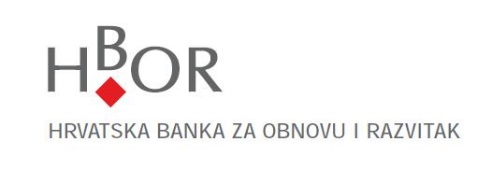 Zahtjev za osiguranje br.___________         (ispunjava HBOR)Inozemni kupac za kojeg se traži osiguranjeZatraženi uvjeti osiguranjaIzvozni ugovorDosadašnja suradnja izvoznika i inozemnog kupcaPodnositelj zahtjeva za osiguranje (izvoznik)Prilozi:  Financijski izvještaji inozemnog kupca (ako ih pribavlja sam izvoznik)  Potvrda Porezne uprave o stanju duga po osnovi javnih davanja, ne starija od 30 dana  Ostalo (navesti)Ostale odredbeIzjave Podnositelja zahtjevaPodnositelj zahtjeva 					             Naziv programa: Program osiguranja izravnih isporuka roba i usluga/kredita dobavljačaNaziv poslovnog subjekta:      Naziv poslovnog subjekta:      Adresa (sjedište):      Adresa (sjedište):      Država:      Identifikacijski broj (porezni broj):      Godina osnivanja:      Osnovna djelatnost:      Je li subjekt dio Grupe (Grupu čini matično društvo i sva ovisna društva)?  Ne  Da (navesti osnovne podatke o Grupi):      Je li subjekt dio Grupe (Grupu čini matično društvo i sva ovisna društva)?  Ne  Da (navesti osnovne podatke o Grupi):      Je li inozemni kupac krajnji korisnik ili posrednik za daljnju prodaju izvozne robe/usluga u predmetnom izvoznom poslu?  Krajnji korisnik                Posrednik (navesti naziv i adresu krajnjeg kupca):      Je li inozemni kupac krajnji korisnik ili posrednik za daljnju prodaju izvozne robe/usluga u predmetnom izvoznom poslu?  Krajnji korisnik                Posrednik (navesti naziv i adresu krajnjeg kupca):      Financijski podaci:a) Izvješće o bonitetu inozemnog kupca izrađeno od strane bonitetne agencije:      Pribavlja ga izvoznik i prilaže ovom zahtjevu      Izvoznik ovlašćuje HBOR za pribavljanje izvješća o bonitetu u ime i za račun izvoznika     Ako je riječ o značajnijem utjecaju Grupe na inozemnog kupca, HBOR zadržava pravo pribaviti izvješće o bonitetu Grupe u ime i za račun izvoznika.b) Revidirani financijski izvještaji inozemnog kupca za posljednje 2 godine:      Nisu pribavljeni      Pribavlja ih izvoznik i prilaže ovom zahtjevuFinancijski podaci:a) Izvješće o bonitetu inozemnog kupca izrađeno od strane bonitetne agencije:      Pribavlja ga izvoznik i prilaže ovom zahtjevu      Izvoznik ovlašćuje HBOR za pribavljanje izvješća o bonitetu u ime i za račun izvoznika     Ako je riječ o značajnijem utjecaju Grupe na inozemnog kupca, HBOR zadržava pravo pribaviti izvješće o bonitetu Grupe u ime i za račun izvoznika.b) Revidirani financijski izvještaji inozemnog kupca za posljednje 2 godine:      Nisu pribavljeni      Pribavlja ih izvoznik i prilaže ovom zahtjevuOvaj Zahtjev se podnosi za:  Zaključenje ugovora o osiguranju                               Izdavanje obvezujućeg pisma namjereZatražena osigurana svota (primjerice, iznos izvoznog ugovora uz odgođeno plaćanje ili maksimalna izloženost prema inozemnom kupcu uzimajući u obzir dinamiku isporuke i dinamiku plaćanja i sl.):  Iznos (u valuti):          Ugovorna kamata (% p.a.):      (Ako je izvoznim ugovorom ugovorena kamata na odgođeno plaćanje).Zatraženo trajanje osiguranja (navesti datume ili događaje kojima je određeno zatraženo trajanje osiguranja):Želite li osigurati štete tijekom proizvodnje?Polica osiguranja šteta tijekom proizvodnje izvozniku osigurava rizik nemogućnosti izvršenja izvoznog ugovora uslijed nastupa političkog rizika ili uslijed raskida istog od strane inozemnog kupca iz razloga za koje izvoznik nije odgovoran. Osiguranje je moguće ugovoriti kod proizvodnje robe po specijalnoj narudžbi, a koju nije moguće prodati drugom kupcu. Osigurana svota može iznositi najviše do iznosa troškova proizvodnje. Za predmetno osiguranje plaća se zasebna premija osiguranja.  Ne  Da, uz ovaj zahtjev podnosim i zahtjev za osiguranje šteta tijekom proizvodnjeIznos izvoznog ugovora u valuti:      Ako je riječ o kontinuiranom izvozu, navedite iznos koji planirate izvesti na godišnjoj razini:      Broj i datum (navesti i dodatke ako postoje):Izvozna roba/usluge (detaljno opisati):      Izvozna roba/usluge (detaljno opisati):      Udio hrvatskih roba i usluga u izvoznom ugovoru iznosi (ili će iznositi) najmanje      %.Udio se odnosi na (npr. rad, materijal, oprema, dobavljači i sl.):      Udio inozemnih roba i usluga u izvoznom ugovoru odnosi se na:Navesti % po pojedinim državama:      Navesti vrstu roba i usluga po državama:        Udio hrvatskih roba i usluga u izvoznom ugovoru iznosi (ili će iznositi) najmanje      %.Udio se odnosi na (npr. rad, materijal, oprema, dobavljači i sl.):      Udio inozemnih roba i usluga u izvoznom ugovoru odnosi se na:Navesti % po pojedinim državama:      Navesti vrstu roba i usluga po državama:        Država izvoza:      Država izvoza:      Ugovoreno mjerodavno pravo po izvoznom ugovoru:      Ugovoreni nadležni sud u slučaju sporova i arbitraže:      Imate li pravno mišljenje o značajkama prava ugovorenog po izvoznom ugovoru?  Ne  Da i prilažem ga ovom zahtjevuUgovoreno mjerodavno pravo po izvoznom ugovoru:      Ugovoreni nadležni sud u slučaju sporova i arbitraže:      Imate li pravno mišljenje o značajkama prava ugovorenog po izvoznom ugovoru?  Ne  Da i prilažem ga ovom zahtjevuUgovoreni uvjeti i dinamika izvršenja izvoznog ugovoraOpisati trajanje i dinamiku proizvodnje:Opisati trajanje i dinamiku isporuka/izvršavanja usluga:Očekivani broj isporuka/izvršavanja usluga:      Datum početka i kraja isporuka/izvršavanja usluga:       Datum puštanja u pogon/primopredaju kod kapitalnih dobara:      Molimo priložiti plan/dinamiku isporuka/izvršenja usluga, ako postoji.Ugovoreni uvjeti i dinamika izvršenja izvoznog ugovoraOpisati trajanje i dinamiku proizvodnje:Opisati trajanje i dinamiku isporuka/izvršavanja usluga:Očekivani broj isporuka/izvršavanja usluga:      Datum početka i kraja isporuka/izvršavanja usluga:       Datum puštanja u pogon/primopredaju kod kapitalnih dobara:      Molimo priložiti plan/dinamiku isporuka/izvršenja usluga, ako postoji.Uvjeti isporuke (navesti paritet i mjesto isporuke, vrši li se isporuka na adresu inozemnog kupca ili treće strane):Navesti dokumente koji dokazuju izvršenje robe ili izvršenje usluge (npr. primopredajni zapisnik, potpisana otpremnica/dostavnica, prijevoznica/teretni list, kopija primke i dr.):Postoji li neka druga obveza izvoznika prema inozemnom kupcu po navedenom izvoznom ugovoru osim predmetnih obveza isporuke (npr. uzvratna kupnja, ugovor o zastupanju, garancija za predujam, garancija prodavača)?  Ne  Da (navesti vrstu i iznos):      Uvjeti isporuke (navesti paritet i mjesto isporuke, vrši li se isporuka na adresu inozemnog kupca ili treće strane):Navesti dokumente koji dokazuju izvršenje robe ili izvršenje usluge (npr. primopredajni zapisnik, potpisana otpremnica/dostavnica, prijevoznica/teretni list, kopija primke i dr.):Postoji li neka druga obveza izvoznika prema inozemnom kupcu po navedenom izvoznom ugovoru osim predmetnih obveza isporuke (npr. uzvratna kupnja, ugovor o zastupanju, garancija za predujam, garancija prodavača)?  Ne  Da (navesti vrstu i iznos):      Jesu li ugovoreni penali od strane inozemnog kupca (npr. u slučaju kašnjenja isporuke i sl.)?  Ne  Da (navesti u kojem iznosu i pod kojim uvjetima se obračunavaju):      Jesu li ugovoreni penali od strane inozemnog kupca (npr. u slučaju kašnjenja isporuke i sl.)?  Ne  Da (navesti u kojem iznosu i pod kojim uvjetima se obračunavaju):      Ugovoreni uvjeti i dinamika naplate izvoznog ugovoraAvans ili gotovinsko plaćanje% izvoznog ugovora:      Iznos:      Datum uplate avansa (navesti je li riječ o očekivanom datumu ili je avans već uplaćen na navedeni datum):      Ugovoreni uvjeti i dinamika naplate izvoznog ugovoraAvans ili gotovinsko plaćanje% izvoznog ugovora:      Iznos:      Datum uplate avansa (navesti je li riječ o očekivanom datumu ili je avans već uplaćen na navedeni datum):      Odgođeno plaćanje% izvoznog ugovora:      Iznos:      Ugovoreni rokovi naplate (dinamika, dospijeće, krajnji rok naplate i sl.):      Iznos kamate (ako je ugovorena):      % p.a.Odgođeno plaćanje% izvoznog ugovora:      Iznos:      Ugovoreni rokovi naplate (dinamika, dospijeće, krajnji rok naplate i sl.):      Iznos kamate (ako je ugovorena):      % p.a.Ovisi li naplata o trećoj strani („if and when“) ili nekom drugom uvjetu?  Ne  Da (objasnite):            Je li naplata izvoznika usklađena s naplatom inozemnog kupca od treće strane?      Ovisi li naplata o trećoj strani („if and when“) ili nekom drugom uvjetu?  Ne  Da (objasnite):            Je li naplata izvoznika usklađena s naplatom inozemnog kupca od treće strane?      Izvori financiranja naplate iz izvoznog ugovora:   Nije poznato  Odnosi se na:Vlastita sredstva inozemnog kupca:      % izvoznog ugovoraKredit:      % Izvoznog ugovora                 Otplata kredita:       godina i       mjeseciIzvori financiranja naplate iz izvoznog ugovora:   Nije poznato  Odnosi se na:Vlastita sredstva inozemnog kupca:      % izvoznog ugovoraKredit:      % Izvoznog ugovora                 Otplata kredita:       godina i       mjeseciJeste li po izvoznom ugovoru ugovorili instrumente osiguranja plaćanja (npr. garanciju, akreditiv, mjenice, cesiju na priljevima i sl.)?  Ne  Da:Vrsta:      Iznos:      Naziv davatelja osiguranja:      Je li ugovoren „pridržaj prava vlasništva“ na robi koja je predmet izvoza?☐  Ne (objasniti):      ☐  Da    Imate li pravno mišljenje o provedivosti navedenih instrumenata u državi izvoza?  Ne  Da i prilažem ga ovom zahtjevuJeste li po izvoznom ugovoru ugovorili instrumente osiguranja plaćanja (npr. garanciju, akreditiv, mjenice, cesiju na priljevima i sl.)?  Ne  Da:Vrsta:      Iznos:      Naziv davatelja osiguranja:      Je li ugovoren „pridržaj prava vlasništva“ na robi koja je predmet izvoza?☐  Ne (objasniti):      ☐  Da    Imate li pravno mišljenje o provedivosti navedenih instrumenata u državi izvoza?  Ne  Da i prilažem ga ovom zahtjevuPočetak suradnje (godina):      Početak suradnje (godina):      Početak suradnje (godina):      Početak suradnje (godina):      Početak suradnje (godina):      Je li inozemni kupac uredno izvršavao svoje obveze?  Ne:Prosječni dani zakašnjenja u plaćanju:      Razlozi zakašnjenja:      Poduzete mjere u svrhu naplate:        DaJe li inozemni kupac uredno izvršavao svoje obveze?  Ne:Prosječni dani zakašnjenja u plaćanju:      Razlozi zakašnjenja:      Poduzete mjere u svrhu naplate:        DaJe li inozemni kupac uredno izvršavao svoje obveze?  Ne:Prosječni dani zakašnjenja u plaćanju:      Razlozi zakašnjenja:      Poduzete mjere u svrhu naplate:        DaJe li inozemni kupac uredno izvršavao svoje obveze?  Ne:Prosječni dani zakašnjenja u plaćanju:      Razlozi zakašnjenja:      Poduzete mjere u svrhu naplate:        DaJe li inozemni kupac uredno izvršavao svoje obveze?  Ne:Prosječni dani zakašnjenja u plaćanju:      Razlozi zakašnjenja:      Poduzete mjere u svrhu naplate:        DaInstrumenti osiguranja plaćanja u dosadašnjem poslovanju s inozemnim kupcem:      Instrumenti osiguranja plaćanja u dosadašnjem poslovanju s inozemnim kupcem:      Instrumenti osiguranja plaćanja u dosadašnjem poslovanju s inozemnim kupcem:      Instrumenti osiguranja plaćanja u dosadašnjem poslovanju s inozemnim kupcem:      Instrumenti osiguranja plaćanja u dosadašnjem poslovanju s inozemnim kupcem:      Realizirani izvozni promet s inozemnim kupcem po godinama, uključujući i tekuću godinu:Realizirani izvozni promet s inozemnim kupcem po godinama, uključujući i tekuću godinu:Realizirani izvozni promet s inozemnim kupcem po godinama, uključujući i tekuću godinu:Realizirani izvozni promet s inozemnim kupcem po godinama, uključujući i tekuću godinu:Realizirani izvozni promet s inozemnim kupcem po godinama, uključujući i tekuću godinu:Godina / razdobljeIznos u valutiPostoji li vlasnički udio izvoznika u trgovačkom društvu inozemnog kupca?  Ne  Da:      %Postoji li vlasnički udio izvoznika u trgovačkom društvu inozemnog kupca?  Ne  Da:      %Postoji li vlasnički udio izvoznika u trgovačkom društvu inozemnog kupca?  Ne  Da:      %Postoji li vlasnički udio izvoznika u trgovačkom društvu inozemnog kupca?  Ne  Da:      %Postoji li vlasnički udio izvoznika u trgovačkom društvu inozemnog kupca?  Ne  Da:      %Jeste li zatražili financiranje po izvršenom izvozu od strane neke banke?   Ne  Da:Iznos zatraženog financiranja:        Naziv banke:      Želite li vinkulirati / asignirati policu osiguranja naplate potraživanja na banku?  Ne  DaJeste li zatražili financiranje po izvršenom izvozu od strane neke banke?   Ne  Da:Iznos zatraženog financiranja:        Naziv banke:      Želite li vinkulirati / asignirati policu osiguranja naplate potraživanja na banku?  Ne  DaJeste li zatražili financiranje po izvršenom izvozu od strane neke banke?   Ne  Da:Iznos zatraženog financiranja:        Naziv banke:      Želite li vinkulirati / asignirati policu osiguranja naplate potraživanja na banku?  Ne  DaJeste li zatražili financiranje po izvršenom izvozu od strane neke banke?   Ne  Da:Iznos zatraženog financiranja:        Naziv banke:      Želite li vinkulirati / asignirati policu osiguranja naplate potraživanja na banku?  Ne  DaJeste li zatražili financiranje po izvršenom izvozu od strane neke banke?   Ne  Da:Iznos zatraženog financiranja:        Naziv banke:      Želite li vinkulirati / asignirati policu osiguranja naplate potraživanja na banku?  Ne  DaNaziv poslovnog subjekta:      Naziv poslovnog subjekta:      Naziv poslovnog subjekta:      Naziv poslovnog subjekta:      Naziv poslovnog subjekta:      Naziv poslovnog subjekta:      Naziv poslovnog subjekta:      Naziv poslovnog subjekta:      Naziv poslovnog subjekta:      Naziv poslovnog subjekta:      Adresa (sjedište):      Adresa (sjedište):      Ovlaštena/e osoba/e za zastupanje:      Ovlaštena/e osoba/e za zastupanje:      Ovlaštena/e osoba/e za zastupanje:      Ovlaštena/e osoba/e za zastupanje:      Ovlaštena/e osoba/e za zastupanje:      Ovlaštena/e osoba/e za zastupanje:      Ovlaštena/e osoba/e za zastupanje:      Ovlaštena/e osoba/e za zastupanje:      Pravni oblik:      Pravni oblik:      OIB:      OIB:      OIB:      OIB:      MB:      MB:      MB:      MB:      Glavna djelatnost:Šifra djelatnosti (po NKD-u):      Godina osnivanja:      Godina osnivanja:      Godina osnivanja:      Godina osnivanja:      Godina osnivanja:      Godina osnivanja:      Godina osnivanja:      Godina osnivanja:      Vlasnička struktura:Vlasnička struktura:Broj zaposlenih (na dan      ):      Broj zaposlenih (na dan      ):      Broj zaposlenih (na dan      ):      Broj zaposlenih (na dan      ):      Broj zaposlenih (na dan      ):      Broj zaposlenih (na dan      ):      Broj zaposlenih (na dan      ):      Broj zaposlenih (na dan      ):      Uprava:Uprava:Veličina: Mikro             Mali             Srednji             Veliki             Veličina: Mikro             Mali             Srednji             Veliki             Veličina: Mikro             Mali             Srednji             Veliki             Veličina: Mikro             Mali             Srednji             Veliki             Veličina: Mikro             Mali             Srednji             Veliki             Veličina: Mikro             Mali             Srednji             Veliki             Veličina: Mikro             Mali             Srednji             Veliki             Veličina: Mikro             Mali             Srednji             Veliki             Uprava:Uprava:Imate li dug prema državi?    Ne  Da (objasniti):      Imate li dug prema državi?    Ne  Da (objasniti):      Imate li dug prema državi?    Ne  Da (objasniti):      Imate li dug prema državi?    Ne  Da (objasniti):      Imate li dug prema državi?    Ne  Da (objasniti):      Imate li dug prema državi?    Ne  Da (objasniti):      Imate li dug prema državi?    Ne  Da (objasniti):      Imate li dug prema državi?    Ne  Da (objasniti):      Ostvareni prihodi od prodaje u prethodne tri godine / GodinaOstvareni prihodi od prodaje u prethodne tri godine / GodinaOstvareni prihodi od prodaje u prethodne tri godine / GodinaOstvareni prihodi od prodaje u prethodne tri godine / GodinaIznos prihoda od prodaje, u kunamaIznos prihoda od prodaje, u kunamaIznos prihoda od prodaje, u kunamaIznos prihoda od prodaje, u kunama% izvoza u prihodu od prodaje% izvoza u prihodu od prodaje% izvoza u prihodu od prodaje% izvoza u prihodu od prodajePlanirani prihodi od prodaje u tekućoj i sljedećoj godini / GodinaPlanirani prihodi od prodaje u tekućoj i sljedećoj godini / GodinaPlanirani prihodi od prodaje u tekućoj i sljedećoj godini / GodinaPlanirani prihodi od prodaje u tekućoj i sljedećoj godini / GodinaIznos prihoda od prodaje, u kunamaIznos prihoda od prodaje, u kunamaIznos prihoda od prodaje, u kunamaIznos prihoda od prodaje, u kunama% izvoza u prihodu od prodaje% izvoza u prihodu od prodaje% izvoza u prihodu od prodaje% izvoza u prihodu od prodajeGlavna izvozna tržišta (države):        Glavna izvozna tržišta (države):        Glavna izvozna tržišta (države):        Glavna izvozna tržišta (države):        Glavna izvozna tržišta (države):        Glavna izvozna tržišta (države):        Glavna izvozna tržišta (države):        Glavna izvozna tržišta (države):        Glavna izvozna tržišta (države):        Ugovarate li s inozemnim kupcima odgodu plaćanja po ugovorima:☐  Ne              ☐  Da      % izvoznog prometa u prosjeku je ugovoreno uz odgođeno plaćanje                               Ugovarate li s inozemnim kupcima odgodu plaćanja po ugovorima:☐  Ne              ☐  Da      % izvoznog prometa u prosjeku je ugovoreno uz odgođeno plaćanje                               Ugovarate li s inozemnim kupcima odgodu plaćanja po ugovorima:☐  Ne              ☐  Da      % izvoznog prometa u prosjeku je ugovoreno uz odgođeno plaćanje                               Ugovarate li s inozemnim kupcima odgodu plaćanja po ugovorima:☐  Ne              ☐  Da      % izvoznog prometa u prosjeku je ugovoreno uz odgođeno plaćanje                               Ugovarate li s inozemnim kupcima odgodu plaćanja po ugovorima:☐  Ne              ☐  Da      % izvoznog prometa u prosjeku je ugovoreno uz odgođeno plaćanje                               Ugovarate li s inozemnim kupcima odgodu plaćanja po ugovorima:☐  Ne              ☐  Da      % izvoznog prometa u prosjeku je ugovoreno uz odgođeno plaćanje                               Ugovarate li s inozemnim kupcima odgodu plaćanja po ugovorima:☐  Ne              ☐  Da      % izvoznog prometa u prosjeku je ugovoreno uz odgođeno plaćanje                               Ugovarate li s inozemnim kupcima odgodu plaćanja po ugovorima:☐  Ne              ☐  Da      % izvoznog prometa u prosjeku je ugovoreno uz odgođeno plaćanje                               Ugovarate li s inozemnim kupcima odgodu plaćanja po ugovorima:☐  Ne              ☐  Da      % izvoznog prometa u prosjeku je ugovoreno uz odgođeno plaćanje                               Provjeravate li bonitete inozemnih kupaca?☐  Ne☐  Da Koje izvore koristite za provjeru boniteta inozemnih kupaca (osobni kontakti, financijska izvješća, bonitetne agencije)?      Provjeravate li bonitete inozemnih kupaca?☐  Ne☐  Da Koje izvore koristite za provjeru boniteta inozemnih kupaca (osobni kontakti, financijska izvješća, bonitetne agencije)?      Provjeravate li bonitete inozemnih kupaca?☐  Ne☐  Da Koje izvore koristite za provjeru boniteta inozemnih kupaca (osobni kontakti, financijska izvješća, bonitetne agencije)?      Provjeravate li bonitete inozemnih kupaca?☐  Ne☐  Da Koje izvore koristite za provjeru boniteta inozemnih kupaca (osobni kontakti, financijska izvješća, bonitetne agencije)?      Provjeravate li bonitete inozemnih kupaca?☐  Ne☐  Da Koje izvore koristite za provjeru boniteta inozemnih kupaca (osobni kontakti, financijska izvješća, bonitetne agencije)?      Provjeravate li bonitete inozemnih kupaca?☐  Ne☐  Da Koje izvore koristite za provjeru boniteta inozemnih kupaca (osobni kontakti, financijska izvješća, bonitetne agencije)?      Provjeravate li bonitete inozemnih kupaca?☐  Ne☐  Da Koje izvore koristite za provjeru boniteta inozemnih kupaca (osobni kontakti, financijska izvješća, bonitetne agencije)?      Provjeravate li bonitete inozemnih kupaca?☐  Ne☐  Da Koje izvore koristite za provjeru boniteta inozemnih kupaca (osobni kontakti, financijska izvješća, bonitetne agencije)?      Provjeravate li bonitete inozemnih kupaca?☐  Ne☐  Da Koje izvore koristite za provjeru boniteta inozemnih kupaca (osobni kontakti, financijska izvješća, bonitetne agencije)?      Kasne li inozemni kupci s plaćanjem?   ☐  Ne              ☐  Da, prosječni dani kašnjenja:      Kasne li inozemni kupci s plaćanjem?   ☐  Ne              ☐  Da, prosječni dani kašnjenja:      Kasne li inozemni kupci s plaćanjem?   ☐  Ne              ☐  Da, prosječni dani kašnjenja:      Kasne li inozemni kupci s plaćanjem?   ☐  Ne              ☐  Da, prosječni dani kašnjenja:      Kasne li inozemni kupci s plaćanjem?   ☐  Ne              ☐  Da, prosječni dani kašnjenja:      Kasne li inozemni kupci s plaćanjem?   ☐  Ne              ☐  Da, prosječni dani kašnjenja:      Kasne li inozemni kupci s plaćanjem?   ☐  Ne              ☐  Da, prosječni dani kašnjenja:      Kasne li inozemni kupci s plaćanjem?   ☐  Ne              ☐  Da, prosječni dani kašnjenja:      Kasne li inozemni kupci s plaćanjem?   ☐  Ne              ☐  Da, prosječni dani kašnjenja:      Jeste li imali nenaplaćenih dospjelih potraživanja od inozemnih kupaca u posljednje tri godine?☐  Ne              ☐  DaRazlog (npr. stečaj, PSN, sporna potraživanja i dr.):      % dospjelih, a nenaplaćenih potraživanja u ukupnim potraživanjima:      Poduzete mjere u svrhu naplate:      Ostale informacije koje bi mogle utjecati na ocjenu rizika osiguranja:Jeste li imali nenaplaćenih dospjelih potraživanja od inozemnih kupaca u posljednje tri godine?☐  Ne              ☐  DaRazlog (npr. stečaj, PSN, sporna potraživanja i dr.):      % dospjelih, a nenaplaćenih potraživanja u ukupnim potraživanjima:      Poduzete mjere u svrhu naplate:      Ostale informacije koje bi mogle utjecati na ocjenu rizika osiguranja:Jeste li imali nenaplaćenih dospjelih potraživanja od inozemnih kupaca u posljednje tri godine?☐  Ne              ☐  DaRazlog (npr. stečaj, PSN, sporna potraživanja i dr.):      % dospjelih, a nenaplaćenih potraživanja u ukupnim potraživanjima:      Poduzete mjere u svrhu naplate:      Ostale informacije koje bi mogle utjecati na ocjenu rizika osiguranja:Jeste li imali nenaplaćenih dospjelih potraživanja od inozemnih kupaca u posljednje tri godine?☐  Ne              ☐  DaRazlog (npr. stečaj, PSN, sporna potraživanja i dr.):      % dospjelih, a nenaplaćenih potraživanja u ukupnim potraživanjima:      Poduzete mjere u svrhu naplate:      Ostale informacije koje bi mogle utjecati na ocjenu rizika osiguranja:Jeste li imali nenaplaćenih dospjelih potraživanja od inozemnih kupaca u posljednje tri godine?☐  Ne              ☐  DaRazlog (npr. stečaj, PSN, sporna potraživanja i dr.):      % dospjelih, a nenaplaćenih potraživanja u ukupnim potraživanjima:      Poduzete mjere u svrhu naplate:      Ostale informacije koje bi mogle utjecati na ocjenu rizika osiguranja:Jeste li imali nenaplaćenih dospjelih potraživanja od inozemnih kupaca u posljednje tri godine?☐  Ne              ☐  DaRazlog (npr. stečaj, PSN, sporna potraživanja i dr.):      % dospjelih, a nenaplaćenih potraživanja u ukupnim potraživanjima:      Poduzete mjere u svrhu naplate:      Ostale informacije koje bi mogle utjecati na ocjenu rizika osiguranja:Jeste li imali nenaplaćenih dospjelih potraživanja od inozemnih kupaca u posljednje tri godine?☐  Ne              ☐  DaRazlog (npr. stečaj, PSN, sporna potraživanja i dr.):      % dospjelih, a nenaplaćenih potraživanja u ukupnim potraživanjima:      Poduzete mjere u svrhu naplate:      Ostale informacije koje bi mogle utjecati na ocjenu rizika osiguranja:Jeste li imali nenaplaćenih dospjelih potraživanja od inozemnih kupaca u posljednje tri godine?☐  Ne              ☐  DaRazlog (npr. stečaj, PSN, sporna potraživanja i dr.):      % dospjelih, a nenaplaćenih potraživanja u ukupnim potraživanjima:      Poduzete mjere u svrhu naplate:      Ostale informacije koje bi mogle utjecati na ocjenu rizika osiguranja:Jeste li imali nenaplaćenih dospjelih potraživanja od inozemnih kupaca u posljednje tri godine?☐  Ne              ☐  DaRazlog (npr. stečaj, PSN, sporna potraživanja i dr.):      % dospjelih, a nenaplaćenih potraživanja u ukupnim potraživanjima:      Poduzete mjere u svrhu naplate:      Ostale informacije koje bi mogle utjecati na ocjenu rizika osiguranja:Kontakt podaci Podnositelja zahtjevaIme i prezime:      Kontakt podaci Podnositelja zahtjevaIme i prezime:      Kontakt podaci Podnositelja zahtjevaIme i prezime:      Funkcija:      Funkcija:      Funkcija:      Funkcija:      Funkcija:      Funkcija:      Telefon:      	Telefon:      	Telefon:      	E-mail:      E-mail:      E-mail:      E-mail:      E-mail:      E-mail:      Ugovor o osiguranju sastoji se od Općih uvjeta osiguranja izravnih isporuka roba i usluga OU-KD-02/17 (dalje: Opći uvjeti) i police osiguranja izravnih isporuka roba i usluga od političkih i komercijalnih rizika (dalje: Polica osiguranja) s prilozima. Prilozi polici osiguranja koji se smatraju njezinim sastavnim dijelovima su ovaj popunjeni obrazac zahtjeva za osiguranje (dalje: Zahtjev) i drugi dokumenti s kojima se ugovorne strane usuglase. HBOR pri procjeni rizika osiguranja uzima u obzir isključivo podatke koje je Podnositelj zahtjeva naveo u Zahtjevu, neovisno o tome je li upoznat sa sadržajem i uvjetima iz ostalih pripadajućih dokumenata. Podnositelj zahtjeva obvezan je HBOR-u platiti naknadu za obradu Zahtjeva koja se naplaćuje na temelju važećeg Pravilnika o naknadama za usluge koje obavlja HBOR.U slučaju zaprimanja zahtjeva za informacijama, sukladno Zakonu o pravu na pristup informacijama HBOR će dostaviti informacije o izvozniku i to: tvrtku, iznos osigurane svote, program osiguranja na temelju kojeg je odobreno osiguranje izvoza. U slučaju da nakon podnošenja ovog Zahtjeva i/ili zaključenja Ugovora o osiguranju dođe do povećanja/smanjenja obima javno dostupnih informacija zbog presuda bilo kojih sudova, eventualnih izmjena propisa, i/ili drugačijih odluka bilo kojeg meritornog/meritornih tijela, HBOR će podnositeljima zahtjeva u vezi njihovih zahtjeva za informacijama, dostavljati podatke koje će sudovi smatrati, odnosno, propisi i/ili meritorno tijelo/meritorna tijela određivati da su javno dostupni podaci na dan kada se isti budu dostavljali.Izjava o točnosti i istinitosti podatakaPodnositelj ovog Zahtjeva s pripadajućim Prilozima, ovime pod kaznenom i materijalnom odgovornošću, izjavljuje da su svi podaci navedeni u Zahtjevu točni i potpuni, odnosno da nije zatajio podatke koji bi mogli utjecati na sklapanje i izvršenje Ugovora o osiguranju te da će, ako dođe do promjene podataka navedenih u Zahtjevu, o tome odmah obavijestiti HBOR.Podnositelj zahtjeva je suglasan da se Ugovor o osiguranju sastavi i zaključi isključivo na temelju podataka koje je naveo u Zahtjevu te da je prije potpisivanja Zahtjeva primio i pročitao Opće uvjete, te da je iste u potpunosti razumio.Izjava o nedostupnom pokriću na privatnom tržištu kreditnog osiguranjaAko je Izvozni ugovor ročnosti kraće od 2 godine (razdoblje proizvodnje i razdoblje otplate traje do 2 godine) i zaključen je s inozemnim kupcem iz neke od država Europske Unije ili iz Australije, Kanade, Islanda, Japana, Novog Zelanda, Norveške, Švicarske, Ujedinjene Kraljevine Velike Britanije i Sjeverne Irske ili Sjedinjenih Američkih Država, Podnositelj zahtjeva izjavljuje da je zatražio kreditno osiguranje za inozemnog kupca kod privatnog osiguravajućeg društva te da ga nije bio u mogućnosti pribaviti. Izjava o zaštiti osobnih podatakaPodnositelj zahtjeva izjavljuje da HBOR-u dobrovoljno daje na raspolaganje svoje podatke navedene u Zahtjevu kao i u pratećoj dokumentaciji uključujući i sve njegove podatke i osobne podatke koji su HBOR-u dostupni sukladno važećim propisima, te je suglasan da HBOR može navedene podatke i osobne podatke prikupljati, obrađivati i njima se koristiti u svrhu pružanja bankovnih i drugih financijskih usluga na koje je HBOR ovlašten. Podaci i osobni podaci smiju se koristiti samo u navedene svrhe, dok se temelj za njihovo prikupljanje, obradu, korištenje i čuvanje nalazi u Zakonu o kreditnim institucijama, Zakonu o Hrvatskoj narodnoj banci, Zakonu o platnom prometu, Zakonu o deviznom poslovanju, Zakonu o računovodstvu, Zakonu o arhivskom gradivu i arhivima te drugim zakonskim i podzakonskim propisima.Svi podaci i osobni podaci koji su dani HBOR-u zaštićeni su kao osobito povjerljivi podaci sukladno Zakonu o kreditnim institucijama, Uredbi (EU) 2016/679 Europskog Parlamenta i Vijeća od 27. 4. 2016. o zaštiti pojedinca u vezi s obradom osobnih podataka i slobodnih kretanja takvih podataka (Opća uredba o zaštiti podataka - eng. GDPR), Zakonu o provedbi Opće uredbe o zaštiti podataka i drugim odgovarajućim propisima. HBOR je ovlašten prikupljene podatke i osobne podatke koje ima dalje prenositi drugim primateljima sukladno dokumentima Politika privatnosti i Informacije ispitanicima koji su dostupni na www.hbor.hr.Podnositelj zahtjeva potvrđuje da je upoznat sa svojim pravima i informacijama o obradama i zaštiti osobnih podataka koje HBOR obrađuje, objavljenim u dokumentima Politika privatnosti i Informacije ispitanicima.Podnositelj zahtjeva izjavljuje da neće učiniti dostupnim trećima niti koristiti za svoje interese povjerljive podatke i obavijesti koje je, prilikom obrade Zahtjeva i kasnije, Podnositelju zahtjeva HBOR dao ili omogućio da dođe do njih, bez obzira je li na temelju Zahtjeva Podnositelja zahtjeva došlo do odobrenja osiguranja ili nije.Izjava o davanju suglasnosti za objavu podatakaPodnositelj zahtjeva daje suglasnost HBOR-u za javnu objavu kao i za objavu u svrhu izvještavanja nadležnih tijela, sljedećih podataka:iznos osigurane svote,djelatnost izvoznika,vrsta robe i/ili usluga koja je predmet osiguranja izvoza,iznos isplaćene odštete,          država u koju se izvozi.HBOR se za navedene podatke oslobađa obveze čuvanja bankovne tajne predviđene odredbama važećeg Zakona o kreditnim institucijama, odnosno njegovim eventualnim izmjenama i dopunama. Za objavu drugih podataka koje je HBOR prikupio u obavljanju poslova osiguranja izvoza, HBOR je dužan zatražiti prethodnu pisanu suglasnost Podnositelja zahtjeva, osim ako mjerodavnim propisima nije drugačije određeno ili se radi o već javno dostupnim podacima.Izjava o korištenju državne potporePodnositelj zahtjeva izjavljuje kako ne podliježe neizvršenom nalogu za povrat državne potpore na temelju prethodne odluke Europske komisije kojom se potpora ocjenjuje nezakonitom i neusklađenom s unutarnjim tržištem u smislu propisa o državnim potporama. Podnositelj zahtjeva izjavljuje kako je upoznat s važećim propisima o državnim potporama te u slučaju da Europska komisija kao tijelo nadležno za nalaganje povrata državnih potpora  donese odluku kojom se od Republike Hrvatske zahtijeva da poduzme sve neophodne mjere kako bi od korisnika povukla sredstva potpore kao nezakonite ili zloupotrijebljene (dalje: odluka o povlačenju potpore), suglasan je i obvezuje se vratiti HBOR-u ukupan iznos državnih potpora kojeg treba povući sukladno odluci o povlačenju potpore, uključujući i kamatu po odgovarajućoj stopi koju odredi Europska komisija, plativom od dana kada je nezakonita potpora stavljena na raspolaganje korisniku do dana povlačenja, tj. povrata iznosa potpore. Podnositelj zahtjeva izjavljuje da je upoznat s HBOR-ovom obvezom izvještavanja nadležnih institucija za praćenje dodijeljenih potpora i potpora male vrijednosti sukladno svakodobno važećim propisima, a koja također uključuje prenošenje podataka navedenih u ovoj Izjavi i u pratećoj dokumentaciji trećim osobama, kao i javnu objavu podataka o odobrenim potporama i načinu njihovog korištenja, od strane trećih osoba/nadležnih institucija u sklopu izvješća o odobrenim potporama koja im je HBOR obvezan dostavljati, te izjavljuje da je s navedenim izvještavanjem, prenošenjem i javnom objavom podataka suglasan.Izjava o poštivanju propisa protiv podmićivanja u međunarodnoj trgoviniPodnositelj zahtjeva prima na znanje kako osiguranje u području službeno podupiranih izvoznih kredita koje HBOR kao osiguratelj obavlja u ime i za račun Republike Hrvatske, nije moguće pružiti za izvoz prilikom čijeg ugovaranja je došlo do podmićivanja u međunarodnoj trgovini. Podnositelj zahtjeva izjavljuje: da prilikom ugovaranja izvoznog ugovora nije došlo do kršenja važećih propisa Republike Hrvatske protiv podmićivanja u međunarodnoj trgovini,da se Podnositelj zahtjeva niti bilo koja fizička ili pravna osoba koja djeluje u njegovo ime u vezi s izvoznim ugovorom, ne nalazi na nekoj od lista (eng: debarment lists) sljedećih međunarodnih financijskih institucija: Grupacija Svjetske banke, Europska banka za obnovu i razvoj, Azijska razvojna banka, Inter-američka banka za razvoj, Afrička razvojna bankarska grupacija,da niti Podnositelj zahtjeva, niti bilo koja fizička ili pravna osoba koja djeluje u njegovo ime u vezi s izvoznim ugovorom, nije optužen, niti je u proteklih 5 godina osuđen, za kršenje propisa protiv podmićivanja javnih službenika u bilo kojoj zemlji. Izjava o nekažnjavanju Potpisom ove Izjave osobno i u ime i za račun Podnositelja zahtjeva potvrđujem da protiv Podnositelja zahtjeva za osiguranje i vlasnika i osobe koja je po zakonu ovlaštena za njegovo zastupanje i opunomoćenika koji za njega poduzima pravne radnje prilikom uspostavljanja poslovnog odnosa nije izrečena pravomoćna osuđujuća presuda za jedno ili više slijedećih kaznenih djela: kaznena djela protiv čovječnosti i ljudskog dostojanstva (čl. 88. Genocid, čl. 89. Zločin agresije, čl. 90. Zločin protiv čovječnosti, čl. 91. Ratni zločin, čl. 92. Povreda pregovarača, čl. 93.  Zlouporaba međunarodnih znakova, čl. 94. Neopravdana odgoda povratka ratnih zarobljenika, čl. 95. Novačenje plaćenika, čl. 96. Odgovornost zapovjednika, čl. 97. Terorizam, čl. 98. Financiranje terorizma, čl. 99. Javno poticanje na terorizam, čl. 100. Novačenje za terorizam, čl. 101. Obuka za terorizam, čl. 101.a Putovanje u svrhu terorizma, čl. 102. Terorističko udruženje, čl. 103. Pripremanje kaznenih djela protiv vrijednosti zaštićenih međunarodnim pravom, čl. 104. Mučenje i drugo okrutno, neljudsko ili ponižavajuće postupanje ili kažnjavanje, čl. 105. Ropstvo, čl. 106. Trgovanje ljudima, čl. 107. Trgovanje dijelovima ljudskog tijela i ljudskim zamecima, čl. 108. Kloniranje i promjena ljudskog genoma, čl. 109. Zabrana miješanja ljudskih spolnih stanica sa životinjskim) pojedina kaznena djela protiv radnih odnosa i socijalnog osiguranja (čl. 134. Povreda prava iz socijalnog osiguranja i čl. 135. Protuzakonito zapošljavanje)kaznena djela protiv imovine (čl. 228. Krađa, čl. 229. Teška krađa, čl. 230. Razbojništvo, čl. 231. Razbojnička krađa, čl. 232. Utaja, čl. 233. Pronevjera, čl. 234. Neovlaštena uporaba tuđe pokretne stvari, čl. 235. Oštećenje tuđe stvari, čl. 236. Prijevara, čl. 237. Nedozvoljena igra na sreću, čl, 238. Zlouporaba osiguranja, čl. 239. Zlouporaba čeka i platne kartice, čl. 240. Zlouporaba povjerenja, čl. 241. Povreda tuđih prava, čl. 242. Lihvarski ugovor, čl. 243. Iznuda, čl. 244. Prikrivanje)kaznena djela protiv gospodarstva (čl. 246. Zlouporaba povjerenja u gospodarskom poslovanju, čl. 247. Prijevara u gospodarskom poslovanju, čl. 248. Povreda obveze vođenja trgovačkih i poslovnih knjiga, čl. 249. Prouzročenje stečaja, 250. Pogodovanje vjerovnika, čl. 251. Primanje i davanje mita u postupku stečaja, čl. 252. Primanje mita u gospodarskom poslovanju, čl. 253. Davanje mita u gospodarskom poslovanju, čl. 254. Zlouporaba u postupku javne nabave, čl. 255. Zavaravajuće oglašivanje, čl. 256. Utaja poreza ili carine, čl. 257. Izbjegavanje carinskog nadzora, čl. 258. Subvencijska prijevara, čl. 259. Zlouporaba povlaštenih informacija, čl. 260. Zlouporaba tržišta kapitala, čl. 261. Neovlaštena uporaba tuđe tvrtke, čl. 262. Odavanje i neovlašteno pribavljanje poslovne tajne, čl. 263. Nedozvoljena proizvodnja, čl. 264. Nedozvoljena trgovina i čl. 265. Pranje novca)kaznena djela krivotvorenja (čl. 274. Krivotvorenje novca, čl. 275. Krivotvorenje vrijednosnih papira, čl. 276. Krivotvorenje znakova za vrijednost, čl. 277. Krivotvorenje znakova za obilježavanje robe, mjera i utega, čl. 278. Krivotvorenje isprave, čl. 279. Krivotvorenje službene ili poslovne isprave, čl. 280. Zlouporaba osobne isprave, čl. 281. Ovjeravanje neistinitog sadržaja, čl. 282. Izdavanje i uporaba neistinite liječničke ili veterinarske svjedodžbe, čl. 283. Izrada, nabavljanje, posjedovanje, prodaja ili davanje na uporabu sredstava za krivotvorenjepojedina kaznena djela protiv javnog reda (čl. 328. Zločinačko udruženje, čl. 329. Počinjenje kaznenog djela u sastavu zločinačkog udruženja)iz Kaznenog zakona (Narodne novine, br. 125/11,144/12, 56/15, 61/15 i 101/17, 118/18), osim ako je za osobu nastupila rehabilitacija sukladno zakonu koji uređuje pravne posljedice osude, kaznenu evidenciju i rehabilitaciju, kao niti za slijedeća kaznena djela propisana Kaznenim zakonom (Narodne novine, br. 110/97, 27/98, 50/2000, 129/2000, 51/01, 111/03, 190/03 – Odluka Ustavnog suda, 105/04, 84/05, 71/06, 110/07, 152/08 i 57/11) koja su u pravnom kontinuitetu s kaznenim dijelima navedenim od a do f, odnosno ako se radi o stranoj osobi, za kaznena djela koja po svom opisu i posljedicama odgovaraju navedenim kaznenim dijelima. Pod materijalnom i kaznenom odgovornošću, u svoje ime i u ime i za račun Podnositelja zahtjeva potvrđujem da sam kao osoba po zakonu ovlaštena za zastupanje ili opunomoćena od osoba ovlaštenih za zastupanje, svjestan da će se u slučaju davanja lažne izjave primijeniti za to propisane kazne i sankcije te prihvaćam sve posljedice koje zbog navedenog mogu nastupiti za Podnositelja zahtjeva. Osobno ću Vas u roku od 15 radnih dana obavijestiti ako dođe do promjena vezanih uz prije navedene podatke. Mjesto i datum           Osoba po zakonu ovlaštena za zastupanje ili opunomoćena od osoba ovlaštenih za zastupanjeIme i prezime      Funkcija              Potpis                  